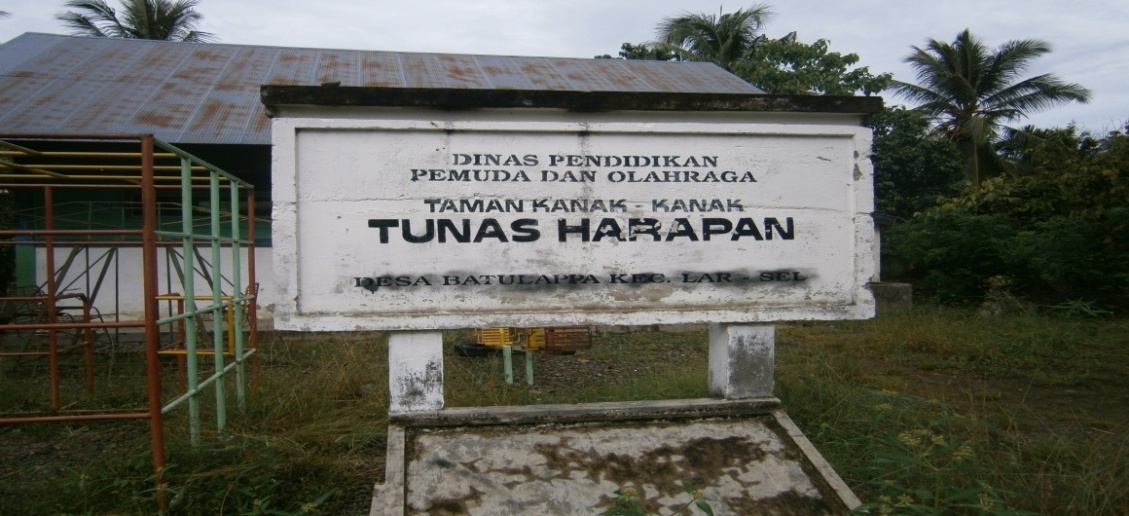 	Gambar Nama sekolah tempat penelitian	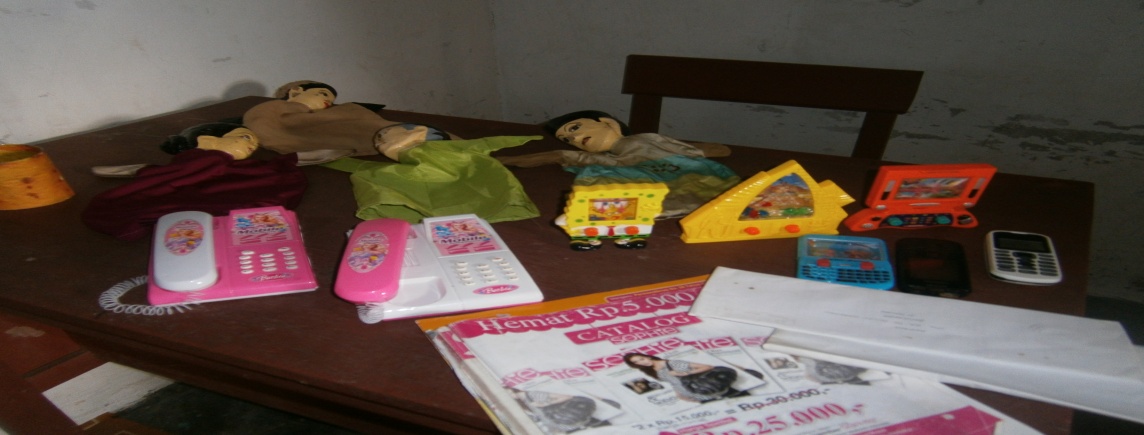 Gambar Boneka tangan dan alat peraga sesuai dengan tema 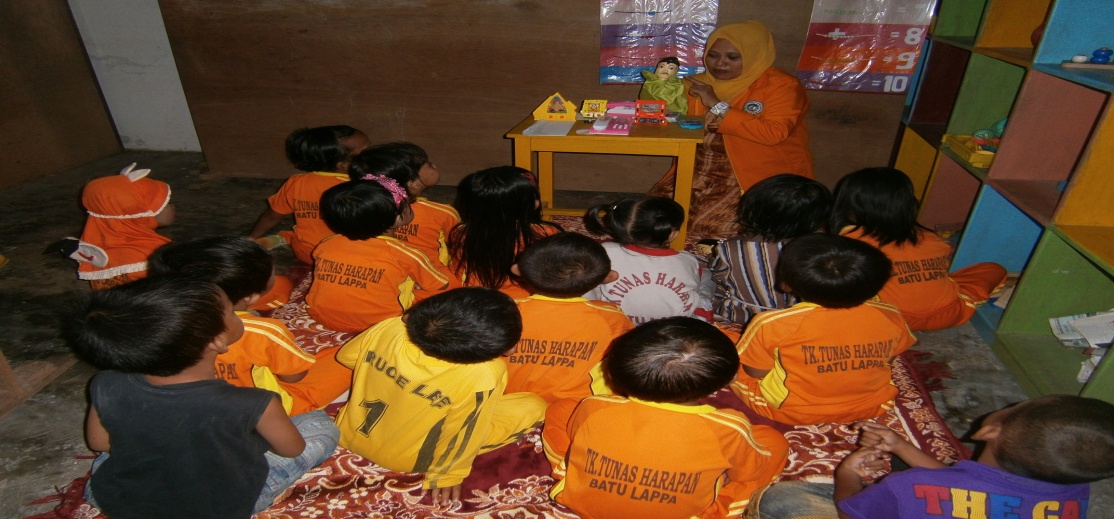 Gambar anak dengan antusias memperhatikan dan mendengarkan cerita dengan menggunakan boneka tangan 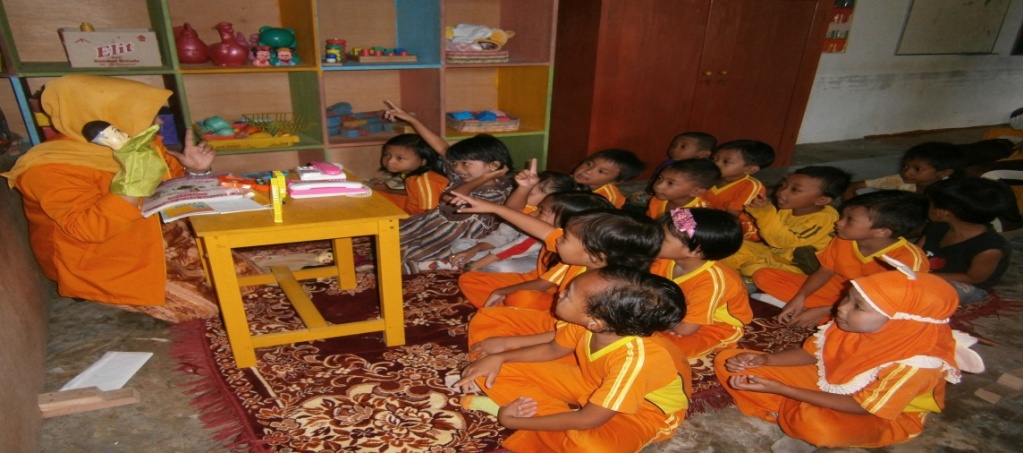 	Gambar Anak dengan antusias ingin tampil bercerita didepan temannya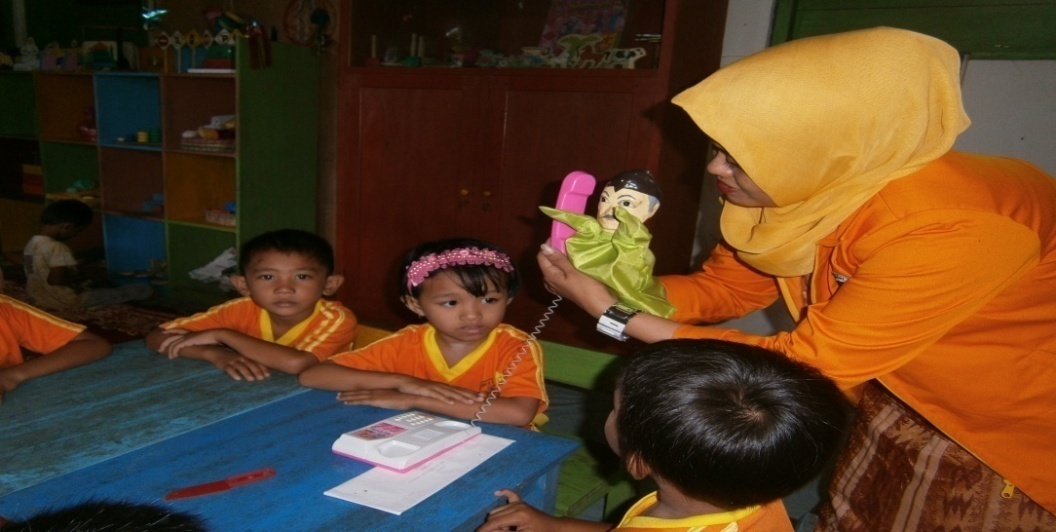 Gambar guru Bercerita tentang kegunaan telepon dengan menggunakan boneka Tangan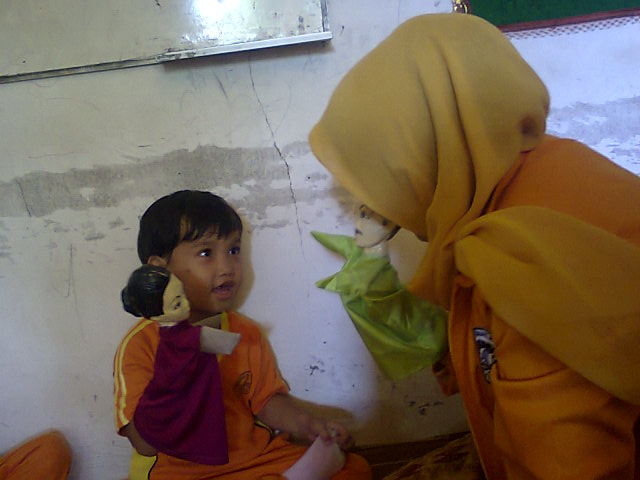 Gambar Anak tanya jawab  ( bercakap-cakap )dengan guru  dengan menggunakan boneka tangan..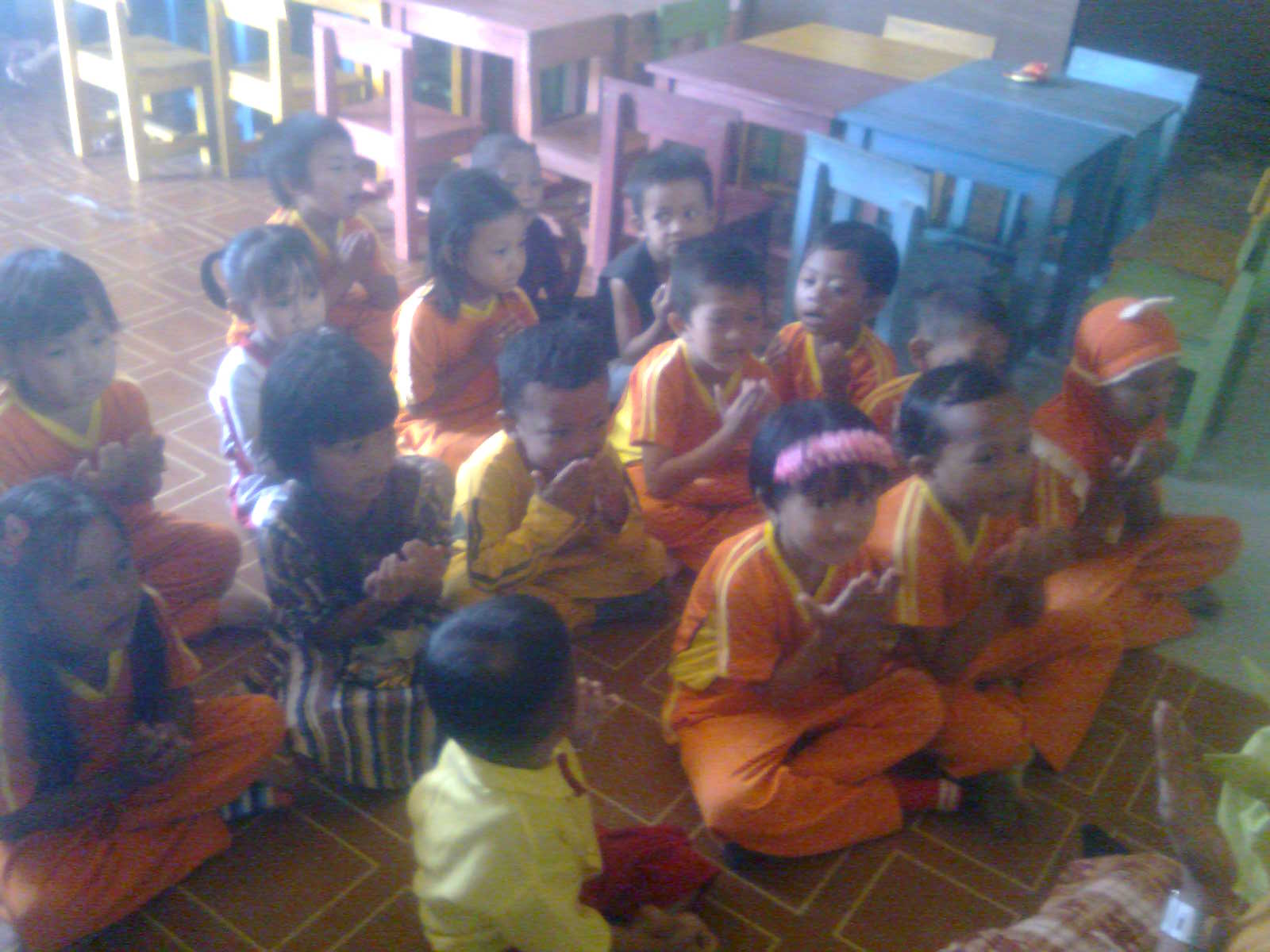 Gambar Anak berdo’a bersama untuk persiapan pulang